ĆWICZENIE DO SAMODZIELNEJ REFLEKSJITematy: samoopieka, prowadzenie dziennika samoopiekiSAMOOPIEKA NIE JEST SAMOLUBNAKiedy rodzi się dziecko, jest to duża zmiana dla rodziców, matka staje się "niewidzialna", a ojciec bardzo często staje się mniej ważny w życiu żony. Dziecko i jego potrzeby są w centrum uwagi najbliższego otoczenia i samej matki. Oczywiście nie ma w tym nic złego czy niewłaściwego. Ważnym i kluczowym momentom w życiu, takim jak pojawienie się nowego członka rodziny, zawsze towarzyszy brak równowagi. Ważne jest, aby zauważyć ten brak równowagi i wypracować nową harmonię. Aby uniknąć wypalenia rodzicielskiego, ważne jest, aby ćwiczyć samoopiekę. ĆWICZENIE AUTOREFLEKSJIJakie były Twoje praktyki dbania o siebie przed urodzeniem dziecka/dzieci?  Czy możesz wdrożyć któreś z nich teraz, będąc rodzicem?  Poniżej znajdują się przykłady czynności związanych z dbaniem o siebie. Wypisz swoje pomysły na dbanie o siebie i przez miesiąc zapisuj w kalendarzu, ile czasu dziennie/tygodniowo poświęcasz sobie.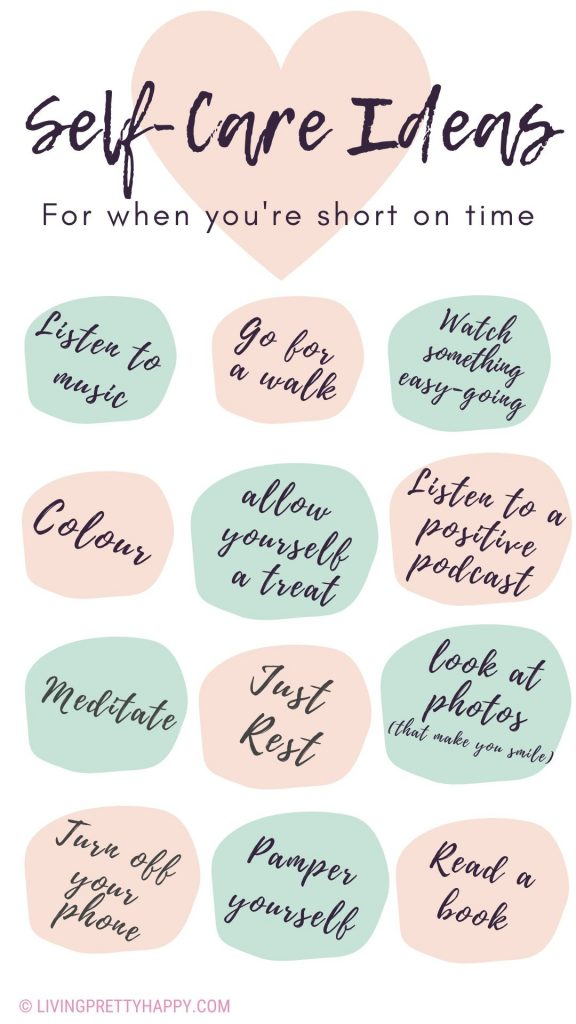 Źródło:https://livingprettyhappy.com/2020/03/25/maintain-self-care-for-parents-during-lockdown/